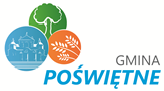 Urząd Gminy Poświętneul. Akacjowa 4, 26-315 Poświętne 
tel./fax: 44 756 45 34
e-mail: usc@poswietne.plwww.poswietne.pl, www.bip.poswietne.plRO.EL.6ZGŁOSZENIE WYJAZDU POZA GRANICE RP /
ZGŁOSZENIE POWROTU  WYJAZDU POZA GRANICE RP 
TRWAJĄCEGO DŁUŻEJ NIŻ 6 MIESIĘCYWymagane dokumenty:1. Zgłoszenie wyjazdu poza granice RP. 
2. Zgłoszenie powrotu z wyjazdu poza granice RP trwającego dłużej niż 6 miesięcy. 
3. Do wglądu: dokument stwierdzający tożsamość: dowód osobisty lub paszport.Formularz (druk):ro.el.6.1 – zgłoszenie wyjazdu poza granice RPro.el.6.2 – zgłoszenie powrotu z wyjazdu poza granice RP trwającego dłużej niż 6 miesięcyKto może załatwić sprawę:Wnioskodawca, którego dotyczy zameldowanie lub wskazany przez wnioskodawcę pełnomocnik.Podstawa prawna:Ustawa z dnia 24 września 2010 roku o ewidencji ludności oraz obwieszczenie Ministra Spraw Wewnętrznych z dnia 13 grudnia 2017 r. w sprawie rozporządzenia Ministra Spraw Wewnętrznych 
i Administracji w sprawie określenia wzorów i sposobu wypełniania formularzy stosowanych 
przy wykonywaniu obowiązku meldunkowego. Ustawa z dnia 17 lutego 2005 r. o informatyzacji działalności podmiotów realizujących zadania publiczne  oraz ustawa z dnia 16 listopada 2006 r. o opłacie skarbowej.Termin realizacji:Niezwłocznie  Tryb odwoławczy:Nie przysługuje.Opłaty:Opłatę – za wydanie zaświadczenia potwierdzającego zgłoszenie wyjazdu lub powrotu wydaje się osobie, na jej pisemny wniosek – opłata w wysokości 17,00 zł.Dodatkowe informacje:Zgłoszenie dokonuje się najpóźniej w dniu opuszczenia miejsca pobytu stałego albo czasowego w formie pisemnej w organie gminy lub w formie dokumentu elektronicznego na formularzu umożliwiającym wprowadzenie danych do systemu teleinformatycznego organu gminy, o którym mowa w art. 28 ust. 1, pod warunkiem otrzymania przez osobę urzędowego poświadczenia odbioru.Uwagi:Obowiązku meldunkowego można dopełnić przez pełnomocnika, legitymującego się pełnomocnictwem, po okazaniu przez pełnomocnika do wglądu jego dowodu osobistego lub paszportu. Obywatel polski, który wyjeżdża z kraju z zamiarem stałego pobytu poza granicami RP, jest obowiązany zgłosić swój wyjazd (skutkuje to wymeldowaniem z miejsca pobytu stałego i czasowego). Jeżeli wyjazd następuje bez zamiaru stałego pobytu za granicą, na okres dłuższy niż 6 miesięcy, należy zgłosić swój wyjazd oraz powrót. Zgłoszenie wyjazdu za granicę na okres dłuższy niż 6 miesięcy oraz zgłoszenie powrotu można dokonać także w formie elektronicznej za pośrednictwem platformy e-PUAP. Za dziecko (osobę nie posiadającą zdolności do czynności prawnych lub posiadającą ograniczoną zdolność do czynności prawnych), zgłoszenie dokonuje rodzic (opiekun prawny, kurator).